Publicado en  el 30/03/2015 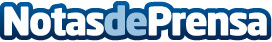 El Gobierno destina 330 millones de euros a llevar Internet de alta velocidad a colegios e institutosDatos de contacto:Nota de prensa publicada en: https://www.notasdeprensa.es/el-gobierno-destina-330-millones-de-euros-a_1 Categorias: Nacional E-Commerce http://www.notasdeprensa.es